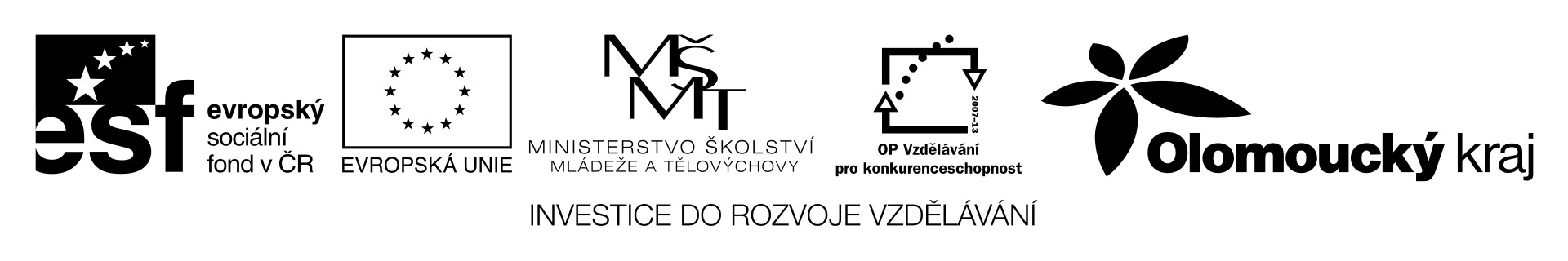 Absorpční schopnosti aktivního uhlíPomůcky a chemikálie:zkumavka, kádinky, stojan, nálevka, filtrační papír, aktivní uhlí, potravinářské barvivoPostup:Do zkumavky nalijte roztok potravinářského barviva.Přidejte 2 lžičky aktivního uhlí.Směs důkladně promíchejte. Sestavte filtrační aparaturu a směs přefiltrujte.Pozorujte odbarvení filtrátu.